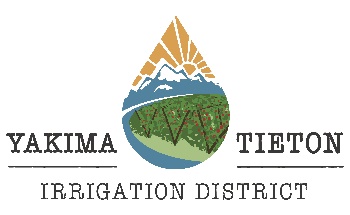 BOARD OF DIRECTORS MEETINGJoin Zoom Meeting:https://us02web.zoom.us/j/6558477810?pwd=UkVpSHU3dWtGSUZZeXJxemIyM3FKQT09 Meeting ID: 655 847 7810               Passcode: 6784101 
One tap mobile: +12532158782,6558477810#,,,,*6784101# US (Tacoma)                                +13462487799,6558477810#,,,,*6784101# US (Houston) Dial in by phone: +1 253 215 8782 
Meeting ID: 655 847 7810 
Passcode: 6784101 DRAFT  AGENDAYTID REGULAR BOARD MEETING					JUNE 16, 2022CALL MEETING TO ORDER 12:00 p.m. (noon)VISITORS (If any)JACOBS PRESENTATION ON RENEWABLE ENERGY TASK ORDERCONSENT ITEMSMINUTES  MAY 12, 2022 – REGULAR BOARD MEETINGMINUTES MAY 18, 2022 – SPECIAL BOARD MEETINGPAYROLL FOR MAY 2022JACOBS BILLING - $48,164.03CHETU SOFTWARE - $10,368REGULAR BILLS FOR MAY 2022WATER SHARE AND FROST UNIT TRANSFERSTWSA WATER FORECASTTIETON RIVER RESTORATION AND WATER SUPPLY RELIABILITY PROJECT ALTERNATIVES. – UPDATEFRENCH CANYON DAM  PROJECT UNION NEGOTIATIONSSCHEDULE SPECIAL BOARD MEETINGOTHER